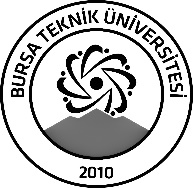 BURSA TEKNİK ÜNİVERSİTESİLİSANSÜSTÜ EĞİTİM ENSTİTÜSÜBURSA TEKNİK ÜNİVERSİTESİLİSANSÜSTÜ EĞİTİM ENSTİTÜSÜBURSA TEKNİK ÜNİVERSİTESİLİSANSÜSTÜ EĞİTİM ENSTİTÜSÜÖĞRENCİ BİLGİLERİÖĞRENCİ BİLGİLERİÖĞRENCİ BİLGİLERİÖĞRENCİ BİLGİLERİAdı- SoyadıAdı- SoyadıAyşe BİNİCİ (22435030641)Ayşe BİNİCİ (22435030641)Anabilim DalıAnabilim DalıİşletmeİşletmeDanışmanıDanışmanıDoç. Dr. Mevlüt CAMGÖZDoç. Dr. Mevlüt CAMGÖZSEMİNER BİLGİLERİSEMİNER BİLGİLERİSEMİNER BİLGİLERİSEMİNER BİLGİLERİSeminer AdıSeminer AdıBimeks Vakasının Gelişim Süreci ve Sonuçları: Vekalet Teorisi Çerçevesinde Bir Analiz Bimeks Vakasının Gelişim Süreci ve Sonuçları: Vekalet Teorisi Çerçevesinde Bir Analiz Seminer TarihiSeminer Tarihi   08/02/2024   08/02/2024Seminer Yeri Seminer Yeri İTBF Toplantı SalonuSaat: 16:30Online Toplantı Bilgileri Online Toplantı Bilgileri --Açıklamalar: Bu form doldurularak seminer tarihinden en az 3 gün önce enstitu@btu.edu.tr adresine e-mail ile gönderilecektir.Açıklamalar: Bu form doldurularak seminer tarihinden en az 3 gün önce enstitu@btu.edu.tr adresine e-mail ile gönderilecektir.Açıklamalar: Bu form doldurularak seminer tarihinden en az 3 gün önce enstitu@btu.edu.tr adresine e-mail ile gönderilecektir.Açıklamalar: Bu form doldurularak seminer tarihinden en az 3 gün önce enstitu@btu.edu.tr adresine e-mail ile gönderilecektir.